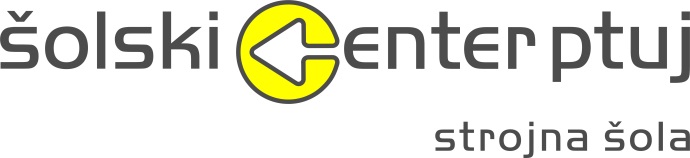 NAVODILA ZA OBLIKOVANJE POROČILA O IZDELKU OZ. STORITVIIzdelek oz. storitevje daljše samostojno strokovno delo, v katerem učenec prouči izbrano temo. Traja daljše časovno obdobje. Izdelek oz. storitev vsebuje izdelek oz. storitev in poročilo.NASLOVNA STRAN Vsi kandidati izdelajo enako naslovnico (glej priložen vzorec). Kandidat nadomesti besedila v oklepajih, kakor ustreza njegovemu poročilu in ohrani obliko ter velikost pisave.SKLEP Vložen je »Sklep o odobritvi izdelka oz. storitve in zagovora«.POVZETEK Povzetek ni zaključek. Vsebuje kratko predstavitev vsebine celotnega dela, podatke o vsebini in ciljih naloge, uporabljene metodologije in glavne zaključke ter hiter vpogled v bistvene poudarke.KAZALO / KAZALO SLIKKazalo zajema spisek vseh poglavij in podpoglavij skupaj z označbami strani. Kazalo mora biti na svoji strani (4. stran). Številčenje strani: začne se z arabsko številko 1 na strani z uvodom in se zaključi s stranjo, na kateri je zaključek. Priloge se številčijo posebej. Priporočljiva avtomatska izdelava kazala.UVOD Uvod je kratek in vsebuje izhodišča, namen, cilj, zaradi katerih je naloga izdelana. V uvodu kandidat natančno opredeli namen projektne naloge, opiše, kako se je lotil priprave in izdelave naloge in zakaj, opiše uporabljene metode dela ter napove cilj. VSEBINA - poglavja in podpoglavja (jedro)Osnovni namen poročila o projektni nalogi je, da učenec širše in globlje obravnava določeno strokovno področje. Pokazati mora določeno raven teoretičnega in praktičnega znanja ter sposobnost samostojne uporabe strokovnih virov in literature. V poročilu kandidat:opiše temo,predstavi problem,teorijo poveže s praktičnim primerom,opiše metode dela (statistične, laboratorijske, terenske, praktično izvedbene ...),izdela tehnološke liste za vse faze proizvodnje (tudi CNC-tehnološke liste in CNC- programe, simulacije ...),obvezno vključi 3D-risbo izdelka (sestavnico ...) in delavniške risbe (2D …),navede in opiše material, ki ga je uporabil,izdela strojne liste za uporabljena delovna sredstva.ZAKLJUČEKZaključek je povzetek celotnega dela in se osredotoči na komentiranje rezultatov dela.VIRI IN LITERATURA Vire in literaturo navajajte po navodilih na spletni strani:https://vsgt.si/wp-content/uploads/2016/09/Dipl11_Navodila-za-navajanje-virov.pdfUREDITEV BESEDILA  IN SLIK: obseg poročila o izdelku oz. storitvi je 10 do 15 strani A4-formata (približno 1500 besed), poročilo mora biti napisano v 1. osebi ednine v pretekliku (sem izdelal, sem varil, sem narisal, …),avtomatska označitev strani, glava in noga besedila, najmanj 5 slik/risb, vsaj ena tabela,slike in tabele so poravnane sredinsko, oštevilčene in poimenovane. Besedilo je oblikovano: z dvema različnima velikostma pisave (12 pt, 14 pt) Times New Roman,s poravnavama odstavka na levi in desni rob, z dvema tipoma pisave (navadno in krepko). Primer vstavljanja slike: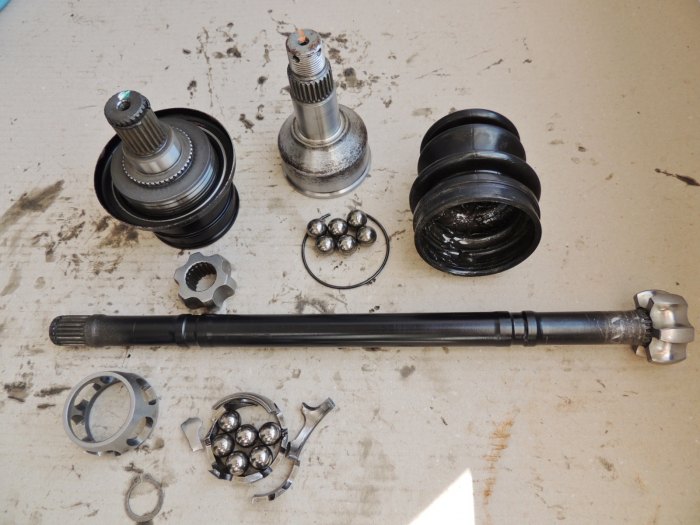 Slika 1: Deli razstavljenega motorjaPrimer vstavljanja tabele: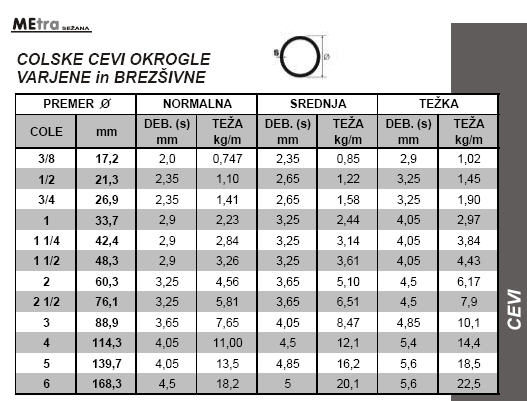 Tabela 1: Tabela navojevVSEBINA POROČILA o izdelku oz. storitviVSEBINA POROČILA o izdelku oz. storitviVSEBINA POROČILA o izdelku oz. storitviVSEBINA POROČILA o izdelku oz. storitvinaslovna stran uvodsklep o odobritvi izdelka oz. storitve in zagovorapoglavja in podpoglavja (jedro)povzetekzaključekkazalo / kazalo slikviri in literatura